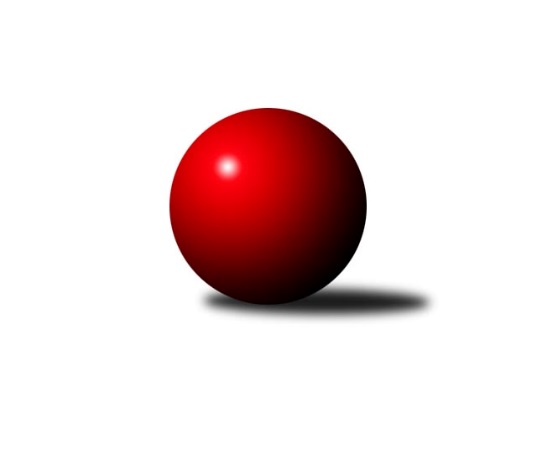 Č.14Ročník 2018/2019	5.2.2019Nejlepšího výkonu v tomto kole: 2590 dosáhlo družstvo: TJ Slovan Ivanovice n/H Jihomoravský KP2 sever B 2018/2019Výsledky 14. kolaSouhrnný přehled výsledků:TJ Slovan Ivanovice n/H 	- KK Mor.Slávia Brno G	4:4	2590:2585	6.0:6.0	28.1.KK Brno Židenice B	- KK Orel Telnice B	6:2	2527:2418	6.0:6.0	29.1.TJ Sokol Brno IV B	- TJ Sokol Husovice D	7:1	2577:2473	10.0:2.0	31.1.KK Orel Ivančice B	- SKK Veverky Brno B	2:6	2268:2274	3.5:8.5	31.1.SKK Veverky Brno B	- KK Mor.Slávia Brno G	0:8	2189:2500	1.0:11.0	23.1.SKK Veverky Brno B	- TJ Sokol Husovice D	1:7	2213:2655	2.0:10.0	25.1.SKK Veverky Brno B	- TJ Slovan Ivanovice n/H 	1:7	2300:2540	1.0:11.0	5.2.Tabulka družstev:	1.	TJ Sokol Husovice D	14	13	0	1	85.0 : 27.0 	116.0 : 52.0 	 2577	26	2.	TJ Sokol Brno IV B	14	10	0	4	75.0 : 37.0 	99.0 : 69.0 	 2457	20	3.	KK Mor.Slávia Brno G	14	7	2	5	65.0 : 47.0 	97.0 : 71.0 	 2473	16	4.	KK Brno Židenice B	14	8	0	6	63.0 : 49.0 	85.0 : 83.0 	 2436	16	5.	TJ Slovan Ivanovice n/H	14	6	1	7	53.5 : 58.5 	88.5 : 79.5 	 2414	13	6.	KK Orel Ivančice B	14	4	1	9	40.5 : 71.5 	65.0 : 103.0 	 2380	9	7.	KK Orel Telnice B	14	4	0	10	46.0 : 66.0 	78.5 : 89.5 	 2367	8	8.	SKK Veverky Brno B	14	2	0	12	20.0 : 92.0 	43.0 : 125.0 	 2257	4Podrobné výsledky kola:	 TJ Slovan Ivanovice n/H 	2590	4:4	2585	KK Mor.Slávia Brno G	Petr Pokorný	 	 241 	 225 		466 	 2:0 	 400 	 	213 	 187		Milan Hájek	Zdeněk Machala *1	 	 246 	 182 		428 	 1:1 	 450 	 	227 	 223		Zdeněk Ondráček	Zdeněk Čepička	 	 204 	 211 		415 	 1:1 	 447 	 	237 	 210		Jan Bernatík	Radomír Břoušek	 	 225 	 217 		442 	 2:0 	 370 	 	175 	 195		Martina Hájková	Ferdinand Pokorný	 	 214 	 192 		406 	 0:2 	 457 	 	220 	 237		Anna Kalasová	Jan Kučera	 	 219 	 214 		433 	 0:2 	 461 	 	228 	 233		Miroslav Oujezdskýrozhodčí: vedoucí družstevstřídání: *1 od 51. hodu Bohuslav OrálekNejlepší výkon utkání: 466 - Petr Pokorný	 KK Brno Židenice B	2527	6:2	2418	KK Orel Telnice B	Miroslav Hoffmann	 	 211 	 217 		428 	 1:1 	 426 	 	217 	 209		Dominik Dokoupil	Vladimír Ryšavý	 	 180 	 215 		395 	 0:2 	 452 	 	227 	 225		František Hrazdíra	Pavel Suchan	 	 217 	 215 		432 	 2:0 	 419 	 	216 	 203		Jaroslava Hrazdírová	Vladimír Malý	 	 223 	 214 		437 	 2:0 	 318 	 	168 	 150		Marta Hrdličková	Jan Tichák	 	 202 	 218 		420 	 1:1 	 383 	 	163 	 220		Jiří Hrazdíra ml. ml.	Miroslav Korbička	 	 220 	 195 		415 	 0:2 	 420 	 	222 	 198		Milan Doušekrozhodčí: Vaňura PetrNejlepší výkon utkání: 452 - František Hrazdíra	 TJ Sokol Brno IV B	2577	7:1	2473	TJ Sokol Husovice D	Milan Krejčí	 	 185 	 218 		403 	 2:0 	 364 	 	180 	 184		Jiří Rauschgold	Jiří Smutný	 	 219 	 208 		427 	 2:0 	 418 	 	212 	 206		Karel Gabrhel	Zdeněk Holoubek	 	 209 	 212 		421 	 1:1 	 428 	 	224 	 204		Petr Trusina	Libuše Janková	 	 216 	 201 		417 	 1:1 	 412 	 	196 	 216		Jan Veselovský	Petr Komárek	 	 224 	 225 		449 	 2:0 	 412 	 	219 	 193		Martin Sedlák	Rudolf Zouhar	 	 247 	 213 		460 	 2:0 	 439 	 	230 	 209		Martin Gabrhelrozhodčí: vedoucí družstevNejlepší výkon utkání: 460 - Rudolf Zouhar	 KK Orel Ivančice B	2268	2:6	2274	SKK Veverky Brno B	Jakub Kovář	 	 156 	 174 		330 	 0:2 	 374 	 	192 	 182		Lukáš Pernica	Petr Kremláček	 	 226 	 184 		410 	 2:0 	 317 	 	171 	 146		Jana Večeřová	Božena Otrubová	 	 160 	 205 		365 	 0:2 	 408 	 	188 	 220		Jaromíra Čáslavská	Ondřej Peterka	 	 182 	 190 		372 	 0:2 	 399 	 	197 	 202		Vladimír Polách	František Zemek	 	 188 	 234 		422 	 1:1 	 394 	 	192 	 202		Karel Krajina	Karel Otruba	 	 188 	 181 		369 	 0.5:1.5 	 382 	 	201 	 181		Jaroslav Herůdekrozhodčí: František ZEMEKNejlepší výkon utkání: 422 - František Zemek	 SKK Veverky Brno B	2189	0:8	2500	KK Mor.Slávia Brno G	Jaromíra Čáslavská	 	 158 	 161 		319 	 0:2 	 413 	 	216 	 197		Milan Hájek	Lukáš Pernica	 	 206 	 214 		420 	 1:1 	 426 	 	219 	 207		Zdeněk Ondráček	Vladimír Polách	 	 190 	 183 		373 	 0:2 	 417 	 	205 	 212		Anna Kalasová	Jana Večeřová	 	 166 	 176 		342 	 0:2 	 398 	 	207 	 191		Jan Bernatík	Jaroslav Herůdek	 	 169 	 189 		358 	 0:2 	 413 	 	217 	 196		Štěpán Kalas	Karel Krajina	 	 190 	 187 		377 	 0:2 	 433 	 	227 	 206		Miroslav Oujezdskýrozhodčí: vedoucí družstevNejlepší výkon utkání: 433 - Miroslav Oujezdský	 SKK Veverky Brno B	2213	1:7	2655	TJ Sokol Husovice D	Jaromíra Čáslavská	 	 183 	 176 		359 	 0:2 	 487 	 	242 	 245		Martin Gabrhel	Milan Grombiřík	 	 188 	 193 		381 	 0:2 	 425 	 	221 	 204		Karel Gabrhel	Karel Krajina	 	 169 	 165 		334 	 0:2 	 421 	 	186 	 235		Jiří Rauschgold	Vladimír Polách	 	 202 	 173 		375 	 0:2 	 430 	 	216 	 214		Jiří Trávníček	Eugen Olgyai	 	 226 	 220 		446 	 2:0 	 420 	 	207 	 213		Robert Pacal	Jaroslav Herůdek	 	 163 	 155 		318 	 0:2 	 472 	 	250 	 222		Martin Sedlákrozhodčí: Gabrhel MartinNejlepší výkon utkání: 487 - Martin Gabrhel	 SKK Veverky Brno B	2300	1:7	2540	TJ Slovan Ivanovice n/H 	Milan Grombiřík	 	 167 	 191 		358 	 0:2 	 427 	 	223 	 204		Radomír Břoušek	František Uher	 	 175 	 190 		365 	 0:2 	 435 	 	224 	 211		Ferdinand Pokorný	Karel Krajina	 	 185 	 216 		401 	 1:1 	 378 	 	188 	 190		Pavel Lasovský	Vladimír Polách	 	 214 	 189 		403 	 0:2 	 433 	 	225 	 208		Milan Svobodník	Eugen Olgyai	 	 190 	 205 		395 	 0:2 	 448 	 	214 	 234		Bohuslav Orálek	Jaroslav Herůdek	 	 191 	 187 		378 	 0:2 	 419 	 	210 	 209		Zdeněk Čepičkarozhodčí: vedoucí družstevNejlepší výkon utkání: 448 - Bohuslav OrálekPořadí jednotlivců:	jméno hráče	družstvo	celkem	plné	dorážka	chyby	poměr kuž.	Maximum	1.	Jaromír Šula 	TJ Sokol Husovice D	441.17	299.2	141.9	3.5	6/8	(497)	2.	Martin Sedlák 	TJ Sokol Husovice D	435.83	297.5	138.3	5.8	6/8	(472)	3.	Jiří Trávníček 	TJ Sokol Husovice D	432.79	299.1	133.7	5.0	7/8	(478)	4.	Miroslav Hoffmann 	KK Brno Židenice B	431.33	303.0	128.3	6.3	6/8	(479)	5.	Karel Gabrhel 	TJ Sokol Husovice D	428.54	296.1	132.4	8.0	7/8	(456)	6.	Rudolf Zouhar 	TJ Sokol Brno IV B	428.23	291.0	137.2	5.6	8/8	(460)	7.	Petr Trusina 	TJ Sokol Husovice D	426.73	292.7	134.1	7.3	7/8	(488)	8.	Miroslav Oujezdský 	KK Mor.Slávia Brno G	425.75	295.1	130.7	7.0	8/8	(465)	9.	Jiří Smutný 	TJ Sokol Brno IV B	423.79	287.7	136.1	7.7	8/8	(471)	10.	Anna Kalasová 	KK Mor.Slávia Brno G	423.55	294.4	129.1	6.7	8/8	(457)	11.	Jiří Krev 	KK Brno Židenice B	423.47	297.3	126.1	9.3	6/8	(489)	12.	Jan Veselovský 	TJ Sokol Husovice D	422.86	293.9	128.9	6.4	7/8	(489)	13.	Vladimír Malý 	KK Brno Židenice B	417.25	295.9	121.4	8.7	8/8	(480)	14.	Jan Bernatík 	KK Mor.Slávia Brno G	417.18	283.9	133.2	6.4	8/8	(447)	15.	Zdeněk Ondráček 	KK Mor.Slávia Brno G	416.29	289.1	127.1	7.8	8/8	(450)	16.	Radomír Břoušek 	TJ Slovan Ivanovice n/H 	415.39	295.9	119.5	8.2	6/8	(453)	17.	Zdeněk Holoubek 	TJ Sokol Brno IV B	413.69	287.9	125.8	9.5	7/8	(438)	18.	Ferdinand Pokorný 	TJ Slovan Ivanovice n/H 	411.36	292.1	119.2	9.0	7/8	(466)	19.	Libuše Janková 	TJ Sokol Brno IV B	409.13	288.9	120.2	7.1	8/8	(456)	20.	Jaroslava Hrazdírová 	KK Orel Telnice B	407.81	289.2	118.6	9.2	6/8	(432)	21.	Milan Doušek 	KK Orel Telnice B	407.04	287.6	119.4	9.3	8/8	(429)	22.	Miroslav Korbička 	KK Brno Židenice B	406.61	285.6	121.1	7.2	6/8	(474)	23.	Bohuslav Orálek 	TJ Slovan Ivanovice n/H 	405.08	283.2	121.9	9.5	6/8	(448)	24.	Štěpán Kalas 	KK Mor.Slávia Brno G	401.43	279.8	121.6	8.1	6/8	(482)	25.	Eugen Olgyai 	SKK Veverky Brno B	400.58	282.8	117.8	9.5	6/8	(446)	26.	Petr Komárek 	TJ Sokol Brno IV B	400.33	271.6	128.8	9.1	6/8	(449)	27.	Petr Kremláček 	KK Orel Ivančice B	399.19	281.9	117.3	9.8	8/8	(429)	28.	Jan Kučera 	TJ Slovan Ivanovice n/H 	398.20	289.4	108.8	11.6	6/8	(433)	29.	Vladimír Polách 	SKK Veverky Brno B	395.11	282.1	113.0	9.0	8/8	(439)	30.	Milan Svobodník 	TJ Slovan Ivanovice n/H 	394.29	277.8	116.5	9.9	6/8	(433)	31.	Zdeněk Čepička 	TJ Slovan Ivanovice n/H 	392.53	279.6	112.9	8.6	6/8	(435)	32.	Dominik Dokoupil 	KK Orel Telnice B	392.42	277.1	115.3	11.4	8/8	(434)	33.	Milan Krejčí 	TJ Sokol Brno IV B	390.71	282.4	108.3	12.4	8/8	(453)	34.	Kateřina Nešpůrková 	KK Orel Ivančice B	389.67	280.3	109.4	12.4	6/8	(416)	35.	Jiří Hrazdíra  st.	KK Orel Telnice B	385.14	274.0	111.1	11.1	6/8	(412)	36.	Karel Otruba 	KK Orel Ivančice B	384.00	277.0	107.0	12.1	6/8	(420)	37.	Jaromíra Čáslavská 	SKK Veverky Brno B	371.91	275.5	96.4	14.8	7/8	(417)	38.	Jaroslav Herůdek 	SKK Veverky Brno B	368.25	268.2	100.1	13.7	8/8	(430)	39.	Jana Večeřová 	SKK Veverky Brno B	353.71	253.6	100.1	15.3	7/8	(399)		Martin Bublák 	KK Orel Ivančice B	473.56	312.2	161.3	4.0	3/8	(497)		Martin Gabrhel 	TJ Sokol Husovice D	445.67	304.7	141.0	7.7	3/8	(487)		Zdeněk Machala 	TJ Slovan Ivanovice n/H 	435.33	300.3	135.0	7.7	3/8	(451)		Jiří Toman 	KK Orel Ivančice B	431.00	302.3	128.8	7.1	4/8	(454)		František Hrazdíra 	KK Orel Telnice B	429.00	302.0	127.0	7.3	3/8	(452)		Robert Zajíček 	KK Orel Telnice B	419.60	280.2	139.4	5.9	5/8	(441)		Martin Zimmermann 	KK Orel Ivančice B	419.60	295.0	124.6	5.4	5/8	(429)		Robert Pacal 	TJ Sokol Husovice D	419.56	292.8	126.8	7.6	5/8	(438)		Pavel Suchan 	KK Brno Židenice B	416.48	297.8	118.6	9.0	5/8	(475)		Petr Žažo 	KK Mor.Slávia Brno G	415.67	301.3	114.3	9.7	3/8	(427)		Petr Pokorný 	TJ Slovan Ivanovice n/H 	415.00	295.3	119.8	9.3	5/8	(466)		Petr Vaňura 	KK Brno Židenice B	409.10	291.7	117.5	10.0	5/8	(445)		Jiří Rauschgold 	TJ Sokol Husovice D	408.00	279.3	128.7	6.0	3/8	(455)		Milan Hájek 	KK Mor.Slávia Brno G	406.50	289.5	117.0	10.5	2/8	(413)		Filip Žažo 	KK Mor.Slávia Brno G	403.50	280.5	123.0	6.5	2/8	(433)		Karel Krajina 	SKK Veverky Brno B	402.04	286.8	115.2	10.3	5/8	(442)		Lukáš Pernica 	SKK Veverky Brno B	397.00	298.0	99.0	15.0	2/8	(420)		Štefan Pataki 	TJ Slovan Ivanovice n/H 	396.93	290.1	106.8	11.2	3/8	(432)		Lukáš Trchalík 	KK Orel Telnice B	396.08	280.4	115.7	9.3	5/8	(430)		Jan Tichák 	KK Brno Židenice B	392.56	284.3	108.3	10.6	5/8	(432)		Martin Večerka 	KK Mor.Slávia Brno G	391.63	280.0	111.6	12.0	2/8	(403)		Robert Ondrůj 	KK Orel Telnice B	390.56	273.2	117.4	9.6	4/8	(433)		Vladimír Ryšavý 	KK Brno Židenice B	389.14	274.5	114.7	10.4	4/8	(461)		Pavel Šmarda 	KK Orel Ivančice B	388.06	273.1	115.0	11.9	4/8	(419)		Martina Hájková 	KK Mor.Slávia Brno G	387.88	274.8	113.1	12.4	4/8	(416)		František Zemek 	KK Orel Ivančice B	387.51	275.1	112.5	11.3	5/8	(452)		Jiří Hrazdíra ml.  ml.	KK Orel Telnice B	383.00	262.0	121.0	8.0	1/8	(383)		Ondřej Peterka 	KK Orel Ivančice B	377.19	277.8	99.4	13.8	4/8	(413)		František Uher 	SKK Veverky Brno B	376.17	272.5	103.7	12.8	2/8	(380)		Pavel Lasovský 	TJ Slovan Ivanovice n/H 	373.00	262.1	110.9	10.9	4/8	(441)		Božena Otrubová 	KK Orel Ivančice B	373.00	264.6	108.4	12.2	3/8	(383)		Radka Rosendorfová 	TJ Sokol Brno IV B	366.00	285.0	81.0	16.0	1/8	(366)		Jakub Kovář 	KK Orel Ivančice B	364.33	264.3	100.0	15.5	3/8	(398)		Barbora Laštůvková 	KK Orel Ivančice B	352.50	263.0	89.5	15.5	2/8	(367)		Petr Kotzian 	KK Brno Židenice B	352.20	257.8	94.4	15.4	5/8	(384)		Milan Grombiřík 	SKK Veverky Brno B	348.50	255.5	93.0	19.0	5/8	(383)		Marta Hrdličková 	KK Orel Telnice B	307.00	228.9	78.1	21.3	4/8	(321)Sportovně technické informace:Starty náhradníků:registrační číslo	jméno a příjmení 	datum startu 	družstvo	číslo startu7077	Miroslav Hoffmann	29.01.2019	KK Brno Židenice B	1x12834	Pavel Suchan	29.01.2019	KK Brno Židenice B	3x21189	Karel Gabrhel	31.01.2019	TJ Sokol Husovice D	3x25791	Ondřej Peterka	31.01.2019	KK Orel Ivančice B	3x20836	Robert Pacal	25.01.2019	TJ Sokol Husovice D	2x15159	Petr Trusina	31.01.2019	TJ Sokol Husovice D	2x25625	Vladimír Polách	05.02.2019	SKK Veverky Brno B	4x23389	Jaromíra Čáslavská	31.01.2019	SKK Veverky Brno B	3x25615	Marta Hrdličková	29.01.2019	KK Orel Telnice B	2x25614	Dominik Dokoupil	29.01.2019	KK Orel Telnice B	3x20941	Jiří Hrazdíra ml.	29.01.2019	KK Orel Telnice B	1x9239	Rudolf Zouhar	31.01.2019	TJ Sokol Brno IV B	3x6703	Anna Kalasová	28.01.2019	KK Mor.Slávia Brno G	4x6698	Štěpán Kalas	23.01.2019	KK Mor.Slávia Brno G	3x6712	Martina Hájková	28.01.2019	KK Mor.Slávia Brno G	2x9283	Milan Hájek	28.01.2019	KK Mor.Slávia Brno G	3x23190	Milan Grombiřík	05.02.2019	SKK Veverky Brno B	2x16720	Libuše Janková	31.01.2019	TJ Sokol Brno IV B	3x6819	Jiří Rauschgold	31.01.2019	TJ Sokol Husovice D	2x20447	Zdeněk Ondráček	28.01.2019	KK Mor.Slávia Brno G	4x12187	Jan Tichák	29.01.2019	KK Brno Židenice B	2x14021	Ferdinand Pokorný	05.02.2019	TJ Slovan Ivanovice n/H 	3x19900	František Uher	05.02.2019	SKK Veverky Brno B	1x19882	Jiří Smutný	31.01.2019	TJ Sokol Brno IV B	3x6982	Zdeněk Machala	28.01.2019	TJ Slovan Ivanovice n/H 	1x25015	Jana Pavlů	31.01.2019	SKK Veverky Brno B	2x6660	Jan Veselovský	31.01.2019	TJ Sokol Husovice D	2x24845	Petr Kremláček	31.01.2019	KK Orel Ivančice B	3x24793	Martin Gabrhel	31.01.2019	TJ Sokol Husovice D	4x6801	Jaroslav Herůdek	05.02.2019	SKK Veverky Brno B	4x6808	Karel Krajina	05.02.2019	SKK Veverky Brno B	4x6810	Eugen Olgyai	05.02.2019	SKK Veverky Brno B	2x7647	Zdeněk Holoubek	31.01.2019	TJ Sokol Brno IV B	3x8408	Milan Krejčí	31.01.2019	TJ Sokol Brno IV B	3x22332	Jaroslava Prokešová	29.01.2019	KK Orel Telnice B	3x19433	Milan Doušek	29.01.2019	KK Orel Telnice B	3x22331	František Hrazdíra	29.01.2019	KK Orel Telnice B	2x7483	František Zemek	31.01.2019	KK Orel Ivančice B	3x24621	Jakub Kovář	31.01.2019	KK Orel Ivančice B	2x24363	Martin Sedlák	31.01.2019	TJ Sokol Husovice D	3x24341	Karel Otruba	31.01.2019	KK Orel Ivančice B	3x24342	Božena Otrubová	31.01.2019	KK Orel Ivančice B	2x16346	Miroslav Oujezdský	28.01.2019	KK Mor.Slávia Brno G	5x14023	Petr Pokorný	28.01.2019	TJ Slovan Ivanovice n/H 	1x14017	Radomír Břoušek	05.02.2019	TJ Slovan Ivanovice n/H 	3x21472	Bohuslav Orálek	05.02.2019	TJ Slovan Ivanovice n/H 	3x23577	Zdeněk Čepička	05.02.2019	TJ Slovan Ivanovice n/H 	3x16456	Pavel Lasovský	05.02.2019	TJ Slovan Ivanovice n/H 	1x22845	Jan Kučera	28.01.2019	TJ Slovan Ivanovice n/H 	2x14019	Milan Svobodník	05.02.2019	TJ Slovan Ivanovice n/H 	2x7096	Vladimír Ryšavý	29.01.2019	KK Brno Židenice B	3x11395	Vladimír Malý	29.01.2019	KK Brno Židenice B	3x10549	Jan Bernatík	28.01.2019	KK Mor.Slávia Brno G	5x10147	Jiří Trávníček	25.01.2019	TJ Sokol Husovice D	1x18662	Petr Komárek	31.01.2019	TJ Sokol Brno IV B	3x9404	Miroslav Korbička	29.01.2019	KK Brno Židenice B	3x
Hráči dopsaní na soupisku:registrační číslo	jméno a příjmení 	datum startu 	družstvo	21874	Lukáš Pernica	23.01.2019	SKK Veverky Brno B	Program dalšího kola:Nejlepší šestka kola - absolutněNejlepší šestka kola - absolutněNejlepší šestka kola - absolutněNejlepší šestka kola - absolutněNejlepší šestka kola - dle průměru kuželenNejlepší šestka kola - dle průměru kuželenNejlepší šestka kola - dle průměru kuželenNejlepší šestka kola - dle průměru kuželenNejlepší šestka kola - dle průměru kuželenPočetJménoNázev týmuVýkonPočetJménoNázev týmuPrůměr (%)Výkon1xPetr PokornýIvanovice4661xPetr PokornýIvanovice113.244667xMiroslav OujezdskýMS Brno G4617xMiroslav OujezdskýMS Brno G112.034617xRudolf ZouharBrno IV B4604xAnna KalasováMS Brno G111.054573xAnna KalasováMS Brno G4574xRudolf ZouharBrno IV B110.184601xFrantišek HrazdíraTelnice B4522xZdeněk OndráčekMS Brno G109.354502xZdeněk OndráčekMS Brno G4501xJan BernatíkMS Brno G108.62447